Happy Birthday Meliyah3-14-2016Monday 4:30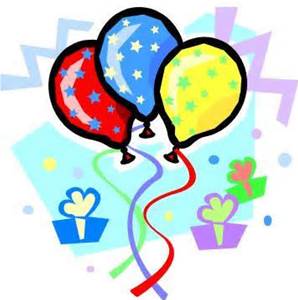 You Are InvitedTo My PartyAtChuck E Cheese’s31920 Gratiot AveRoseville, MI 48066RSVPMya313-829-3768